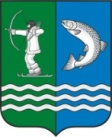 Российская ФедерацияРеспублика КарелияСОВЕТБЕЛОМОРСКОГО МУНИЦИПАЛЬНОГО ОКРУГАРЕШЕНИЕ  VI  сессии I созываот  15 декабря  2023 г. № 36г. БеломорскО ликвидации администрации  муниципального образования «Сосновецкое сельское поселение»В соответствии со статьями 61, 62, 63, 64 Гражданского кодекса Российской Федерации, частью 2 статьи 41 Федерального закона от 06 октября 2003 года                № 131-ФЗ «Об общих принципах организации местного самоуправления в Российской Федерации», статьей 20 Федерального закона от 08 августа 2001 года        № 129-ФЗ «О государственной регистрации юридических лиц и индивидуальных предпринимателей», Законом Республики Карелия от 28 апреля 2023 года                    № 2838-ЗРК «О преобразовании всех поселений, входящих в состав муниципального образования «Беломорский муниципальный район», путем их объединения и наделении вновь образованного муниципального образования статусом муниципального округа»,СОВЕТ  РЕШИЛ:1.  Ликвидировать администрацию  муниципального образования «Сосновецкое сельское поселение» (ОГРН 1061006000142, ИНН/КПП 1011007793/101101001),  адрес юридического лица: 186530, Республика Карелия, Беломорский район, поселок  Сосновец, улица Железнодорожная, д. 22. Создать ликвидационную комиссию по ликвидации администрации муниципального образования «Сосновецкое сельское поселение» (далее – ликвидационная комиссия) в составе, согласно Приложению 1 к настоящему Решению.3. Положение о ликвидационной комиссии по ликвидации администрации муниципального образования  «Сосновецкое сельское поселение», согласно Приложению  2 к настоящему Решению.4.  Уполномочить Председателя Ликвидационной комиссии, имеющего право без доверенности действовать от имени администрации муниципального образования «Сосновецкое сельское поселение», на совершение юридически значимых действий, связанных с его ликвидацией, и наделить его всеми правами заявителя, предусмотренными Федеральным законом от 08 августа 2001 года № 129-ФЗ «О государственной регистрации юридических лиц и индивидуальных предпринимателей», в том числе правом подписи заявлений и получения всех необходимых документов, а также наделить полномочиями по осуществлению опубликования в средствах массовой информации, в которых публикуются  данные о государственной регистрации юридического лица, сообщения о ликвидации администрации муниципального образования «Сосновецкое сельское поселение» и о порядке и сроке заявления требований его кредиторами.5. Уполномочить исполняющую обязанности главы администрации муниципального образования «Сосновецкое сельское поселение»  Бахта Ксению Викторовну обратиться в Территориальные органы Федеральной налоговой службы Российской Федерации с заявлением (уведомлением) о ликвидации юридического лица, в том числе в электронной форме.	6. Ликвидационной комиссии провести ликвидацию администрации муниципального образования «Сосновецкое сельское поселение», завершить ликвидацию    до  31 мая 2024 года.7. Опубликовать настоящее Решение в газете «Беломорская трибуна» и разместить на официальном сайте администрации муниципального образования "Беломорский муниципальный район" в информационно-телекоммуникационной сети Интернет.8.	Настоящее решение вступает в силу с момента принятия.Председатель СоветаБеломорского муниципального округа	       	                               А.А. ПоповПриложение  1к решению  VI  сессии  I созыва Совета Беломорского  муниципального округаот 15  декабря  2023 года № 36  Состав ликвидационной комиссии по ликвидации администрации муниципального образования  «Сосновецкое сельское поселение»Бахта К.В., исполняющая обязанности главы администрации муниципального образования «Сосновецкое сельское поселение»- председатель ликвидационной комиссии;Жданович И.С., директор  муниципального казенного учреждения   «Централизованная бухгалтерия при администрации муниципального образования «Беломорский муниципальный район»» - член  ликвидационной комиссии;Люнев Д.В. депутат Совета Беломорского муниципального округа - член ликвидационной комиссии;Юрепина Н.А., директор муниципального казенного межпоселенческого учреждения   «Собственность Беломорского муниципального района» – член ликвидационной комиссии;Вагнер Е.В. директор муниципального казенного учреждения «Архив Беломорского района» - член ликвидационной комиссии.Приложение  2к решению  VI  сессии  I созыва Совета Беломорского  муниципального округаот 15  декабря  2023 года № 36   Положение о ликвидационной комиссии по ликвидации администрации муниципального образования  «Сосновецкое сельское поселение»1. Общие положения1.1.Положение о ликвидационной комиссии (далее – Положение) разработано в соответствии с Гражданским кодексом Российской Федерации,  Федеральным законом от 6 октября 2003 года  №131-ФЗ «Об общих принципах организации местного самоуправления в Российской Федерации», Законом Республики Карелия от 28 апреля 2023 года № 2838-ЗРК «О преобразовании всех поселений, входящих в состав муниципального образования «Беломорский муниципальный район», путем их объединения и наделении вновь образованного муниципального образования статусом муниципального округа».1.2. Настоящее Положение определяет порядок формирования ликвидационной комиссии, ее функции, порядок работы и принятия решений, а также правовой статус членов ликвидационной комиссии.1.3. Ликвидационная комиссия – уполномоченные решением Совета Беломорского муниципального округа лица, обеспечивающие реализацию полномочий по управлению делами ликвидируемого учреждения в течение всего периода его ликвидации (далее – ликвидационная комиссия).1.4. Ликвидация учреждения считается завершенной, а учреждение прекратившим существование после внесения об этом записи в Единый государственный реестр юридических лиц в порядке, установленном Федеральным законом от 8 августа 2001 года  № 129-ФЗ «О государственной регистрации юридических лиц и индивидуальных предпринимателей». 2. Формирование и полномочия ликвидационной комиссии 2.1. Персональный состав ликвидационной комиссии назначается решением Совета Беломорского  муниципального округа. 2.2. С момента назначения ликвидационной комиссии к ней переходят полномочия по управлению делами ликвидируемого учреждения.2.3. С целью управления делами ликвидируемого учреждения в течение всего периода его ликвидации на ликвидационную комиссию возлагаются следующие полномочия:1) организация деятельности ликвидируемого учреждения;2) обеспечение исполнения решений учредителя ликвидируемого учреждения;3) проведение работы по взысканию дебиторской задолженности и выявлению требований кредиторов, рассмотрение требований, заявленных кредиторами;4) организация проведения инвентаризации и документирование ее результатов;5) организация составления, рассмотрения и утверждения уполномоченным органом промежуточного ликвидационного баланса, ликвидационного баланса;6) завершение текущих дел, в том числе оформление увольнения работников учреждения;7) проведение анализа финансового состояния учреждения;8) принятие мер по сохранению имеющегося в наличии имущества учреждения;9) осуществление мер по возврату излишне уплаченных налогов и неналоговых платежей в бюджет и государственные целевые бюджетные и внебюджетные фонды;10) передача собственнику имущества, находящегося во владении и пользовании учреждения;11) осуществление выплат денежных сумм кредиторам в порядке очередности, установленной статьей 64 Гражданского кодекса Российской Федерации;12) документационное обеспечение и передача архивных фондов;13) осуществление иных полномочий и функций в соответствии с действующим законодательством.2.4. При исполнении полномочий ликвидационная комиссия обязана действовать добросовестно и разумно в интересах ликвидируемого учреждения, а также его кредиторов и руководствоваться действующим законодательством, планом ликвидационных мероприятий и настоящим Положением.3. Порядок работы ликвидационной комиссии3.1. Ликвидационная комиссия обеспечивает реализацию полномочий по управлению делами ликвидируемого учреждения в течение всего периода его ликвидации согласно действующему законодательству.3.2. Ликвидационная комиссия решает все вопросы на своих заседаниях, собираемых по мере необходимости.3.3. Заседание ликвидационной комиссии является правомочным, если на заседании имеется кворум. Кворумом для проведения заседания ликвидационной комиссии является присутствие половины от числа членов ликвидационной комиссии.3.4. При решении вопросов каждый член ликвидационной комиссии обладает одним голосом. Передача голоса одним членом ликвидационной комиссии другому члену ликвидационной комиссии не допускается.3.5. Решения ликвидационной комиссии утверждаются простым большинством голосов присутствующих на заседании членов ликвидационной комиссии. При равенстве голосов голос председателя ликвидационной комиссии является решающим.3.6. На заседаниях ликвидационной комиссии ведется протокол, который подписывается председателем ликвидационной комиссии.3.7. Председатель ликвидационной комиссии:1) организует работу по ликвидации учреждения;2) является единоличным исполнительным органом учреждения, действует на основе единоначалия;3) действует без доверенности от имени учреждения; 4) представляет интересы учреждения в отношениях с организациями, индивидуальными предпринимателями и физическими лицами;5) распоряжается имуществом и средствами учреждения в порядке и пределах, установленных законодательством Российской Федерации, законодательством Республики Карелия, муниципальными правовыми актами;6) обеспечивает своевременную уплату учреждением в полном объеме всех установленных действующим законодательством налогов, сборов и обязательных платежей;7) представляет отчетность в связи с ликвидацией учреждения в порядке и сроки, установленные законодательством Российской Федерации;8) представляет на утверждение промежуточный ликвидационный баланс и ликвидационный баланс;9) заключает договоры, совершает сделки;10) выдает доверенности на совершение действий от имени учреждения;11) решает иные вопросы, связанные с ликвидацией учреждения, в соответствии с действующим законодательством Российской Федерации, планом ликвидационных мероприятий и настоящим Положением.3.8. Документы, исходящие от имени ликвидационной комиссии, подписываются ее председателем.3.9. В период временного отсутствия председателя ликвидационной комиссии его полномочия исполняет член ликвидационной комиссии, назначенный председателем. 3.10. Член ликвидационной комиссии несет ответственность за причиненный ущерб учреждению и может быть привлечен к гражданской, административной и уголовной ответственности в случаях, предусмотренных действующим законодательством Российской Федерации.